ВАКАНСИЯ
Руководство путевой машинной станции № 111 приглашает учащихся
(студентов) в возрасте от 18 лет на оплачиваемые рабочие места в каникулярное время и для прохождения производственной практики на вакантные должности в период летних путевых работ в 2022 году (с апреля по октябрь (включительно)).

Официальное трудоустройство
заработная плата от 38000 руб. до 65000 руб. (за полный месяц, с премией)
полный соцпакет
горячее питание во время работы на перегоне в «окна» 4 и более часов подряд
обеспечение спецодеждой и
средствами индивидуальной защиты
Обучение за счет работодателя.

ОБЯЗАТЕЛЬНОЕ УСЛОВИЕ: прохождение медицинской комиссии железнодорожной поликлинике г.Ярославль по направлению от ПМС-111.

КОНТАКТНАЯ ИНФОРМАЦИЯ:
По вопросам обращаться в отдел кадров:
- Башурова Мария Александровна (8-4853-5-33-06) - ведущий специалист по управлению персоналом,
- Синицкая Анжелика Николаевна (8-4853-5-33-69) - инженер по
подготовке кадров.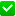 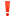 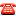 